I 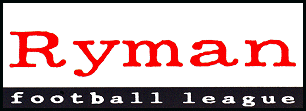 RYMAN FOOTBALL LEAGUE – WEEKLY NEWS AND MATCH BULLETINSeason 2009-2010 No: 29 - : - 1st March 2010MONTHLY AWARDSThe sixth series of the Ryman Football League Monthly Awards for season 2009/10, covering the month of January, 2010, have been announced this morning as follows:Vandanel Manager of the Month(Sponsored by Vandanel Sport Ltd.)Premier DivisionDavid Howell of  Borough F.C.Division One NorthDanny Scopes and Danny Cowley of  Rangers F.C.Division One SouthTim O’Shea of Croydon Athletic F.C.Vandanel Team Performance of the Month(Sponsored by Vandanel Sport Ltd.)Premier Division Abbey F.C.Division One NorthWare F.C.Division One SouthLeatherhead F.C.The Manager of the Month award covers Ryman League matches only.The award for the “Team Performances of the Month” recognises a particularly noteworthy performance by a Club during the month from any of its first team matches in all competitions played.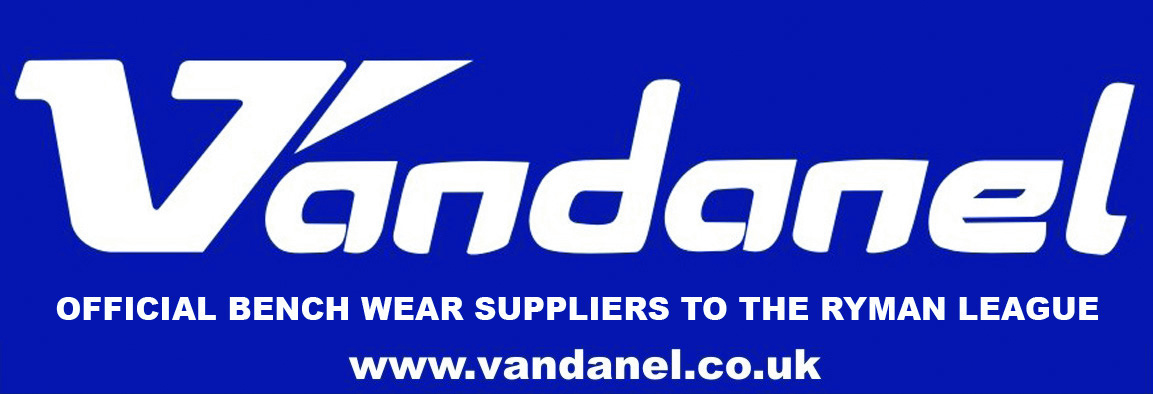 Waltham Abbey Football Club won the Premier Division award for their away victory at Wealdstone on the first weekend of the month, coming back from a two goal deficit at half time to win 4-2, thus denting the home club’s promotion hopes at the same time.Ware, languishing just above the drop zone in Division One North, travelled to League leaders  , and stunned the  side with a deserved 3-2 win, to win the Division One North Team performance Award for February.Leatherhead are the winners of the Division One South Award, with two performances to secure the award – a only goal victory at Godalming Town in the Championship Manager Cup was quickly followed by a season’s record 7-1 win at home to Whitstable Town.This season these awards are again being sponsored by Vandanel Sport Limited, the League’s Official Benchwear Supplier and Preferred Kit Supplier.  As part of the sponsorship of these awards, Vandanel Sport will provide a ‘Manager of the Month’ trophy and Jacket for each Manager of the Month, and a trophy and £100 credit voucher for each Team of the Month.FOLKESTONE INVICTA F.C.Following the passing of a Company Voluntary Arrangement by the creditors of the limited company which runs the Club, a sporting sanction of 10 points has been deducted from the Clubs total under League Rule 14.1; the table has been updated with immediate effect.WEEKEND REVIEWPremier DivisionAn early goal by Paul Booth produced Saturday’s most surprising Premier Division result.  He found the net from long range after eight minutes and it was enough to give Tonbridge a 1-0 home win over Kingstonian – the only home success among the eight games played in the division.  It was a bad day for K’s, who dominated most of the play, hit the bar through Simon Huckle and received two red cards, for Lee Hall and, after the final whistle, Luke Hickie.Tonbridge have now won three of their last four games since slipping into the relegation zone and have climbed to 15th place.  Kingstonian remain second, three points ahead of their nearest rivals, despite taking only one point from their last three outings. now lead K’s by 12 points, with four games in hand, after their 1-0 victory at third-placed Boreham Wood.  Elliot Bradbrook got the crucial goal after 18 minutes.   trail Boreham Wood only on goal difference after their 1-1 draw at Hornchurch.  Harry Pell gave them the lead five minutes after half-time.  Rickie Hayles equalised six minutes later but collected two yellow cards in the next 13 minutes to leave Urchins with ten men for the closing stages.Steve Watts struck in the first minute of the second half to give fifth-placed Sutton the points at Ashford (Middx) and a slight cushion over the other play-off contenders.  Jones Awuah almost squared it, hitting a post in the closing minutes.Sutton have at least two games in hand on the three teams above them and could move into second place if they win both.  Three points behind them, meanwhile, are three clubs on 41 points, followed by four more on 40.  Games played by teams in that bunch of seven vary between 25 and 30. are launching a late promotion challenge.  Unbeaten in seven outings, they moved to 41 points and seventh place with their fourth win in five games.  Their 3-0 margin at  looks more convincing than it was.  Rocky Baptiste scored after six minutes but only the bar denied Danny Hockton a leveller.  ’s Kawsi Frempong hit the same bar after the interval but it was only in the last three minutes that headers by Tobi Jinadu and Dewayne Clarke stretched the gap.Hendon, like Tonbridge, did themselves a favour in the battle to avoid the drop.  They won 2-0 at Tooting, where Simon Parker hit a post with a third-minute free-kick for the home side.  That was as close as the Terrors would come.  Anthony Thomas gave Hendon a 34th minute lead and it stayed that way until added time, when Belal Aite-ouakim made it 2-0.  By then Tooting had lost Colin Hartburn, sent off for the second successive Saturday.Carshalton stayed in the bottom four after being held to a goalless draw by visiting Canvey.  The islanders should have done better.  Carshalton had Justyn Roberts sent off in the first half and Canvey’s 20-goal marksman James Rowe later missed a penalty.Bognor moved up to 20th, passing , with a 1-1 home draw against Cray.  It was nearly better for Bognor, who retained the lead provided by Lewis Dunk on the half-hour until the 84th minute, when Leigh Bremner squared it.’s visit to Wealdstone was postponed, delaying Iain O’Connell’s debut as the  club’s manager after his move from Great Wakering.  Bottom club Waltham Abbey’s home game against Horsham was another casualty of the weather, and Aveley’s visit to Billericay was called off even though the pitch had passed a morning inspection.Division One NorthOne individual performance and one team effort caught the eye in Division One North on Saturday.  The individual was Tilbury’s Manlee Brown, who doubled his season’s goal total by scoring four times in 27 second-half minutes at Ilford.  Alas for Brown, he finished on the losing side.  His team were 3-0 adrift when he started his spree and they conceded two more to go down 5-4.Jarreau McCarthy put Ilford ahead after 16 minutes and a Danny Smith own goal made it 2-0 at half-time.  When McCarthy scored again after 57 minutes it looked all over.  Brown’s opener on the hour was quickly answered by Victor Omogbehin before the Tilbury man struck again to make it 4-2.  Troy Hewitt got Ilford’s fifth with 12 minutes left but they were sweating at the end after Brown completed his tally in the 84th and 87th minutes.The top team display came from Maldon, who stormed to a 5-1 victory at third-placed Thamesmead.  Jack Jeffery started the rout in the third minute and added another just before the half-hour.  Liam White and Shaun Beveney doubled the margin before the interval.  Lee Barnett gave Thamesmead a glimmer of hope with a goal two minutes into the second half but that was as far as their comeback went and Laurent Hamici claimed Maldon’s fifth in the closing stages.  It was quite a response to the tongue-lashing they received from manager Colin Wallington after a 4-0 home defeat by Potters Bar a week earlier.A man who should not have been playing made the breakthrough for  in their 2-0 home win over .  Paul Shave, just signed from Tilbury, was drafted into the starting line-up when Lee Williams was injured during the warm-up and he nodded their opening goal after 38 minutes.  Lyle Taylor’s 27th goal of the season provided insurance just after the interval and  could not profit from Dave Collins’ dismissal midway through the half.   are now three points behind leaders , who visit them on Tuesday.  But it would take a 13-0 win to put  on top and  would still have three games in hand!’s goal brought him level again with Kingstonian’s Bobby Traynor in the race to be the league’s top scorer in all competitions.  Traynor leads  22-17 in league goals but in that department the Kingstonian ace has been caught by Sam Higgins, whose 22nd strike gave  the lead against Ware a minute before the interval.  It was his first goal for five games.  Former Ware man Sam Berry grabbed the second in the 75th minute and Rocks held on to win 2-1 after Luke Marshall’s late reply.Rocks climbed back into fifth place, ahead of   whose visit to Lowestoft was one of the afternoon’s four casualties, while Wingate & Finchley are up to fourth after their 2-0 home win over .  Chris Chase scored twice before half-time and Spencer Harrison hit the bar with a header as  tried to rally.Bottom club Harlow held a brief lead against VCD when Wayne Grant netted after 25 minutes.  Leroy Huggins equalised for the visitors three minutes later and, when Grant was sent off with ten minutes left, the extra man proved decisive as Aaron Firth gave the  side a 2-1 victory. Huggins missed a penalty in added time.Northwood kept their play-off hopes alive, winning by the same margin at .  Aaron Cato scored in the 30th minute of each half against his old club, who had to wait until the 85th minute for Bradley Harrison’s lobbed reply.The relegation battle between Redbridge, in 21st place, and Leyton, one place above them, was postponed.  Redbridge, a point behind their rivals but with no fewer than eight games in hand, still have 20 league matches to play.  Also off were Heybridge’s game against Potters Bar and Romford’s meeting with Great Wakering.Division One SouthOnly two of the top six sides in Division One South managed to beat the weather on Saturday, and among the victims was the showdown at Folkestone where new leaders Croydon Athletic were due to defend their two-point advantage over their hosts.It was  who made the most of their opportunity to pick up points while their rivals were idle.  They romped to a 4-1 victory at Whyteleafe which puts them back into third place, three points behind Croydon.  All the goals came in the game’s second quarter.  Evan Archibald put the Rebels ahead after 23 minutes and an Ellis Conroy own goal soon followed.  Brett Patton and Ben Williamson made it 4-0 before Danny Oakins completed the scoring moments before the half-time whistle.  Whyteleafe threatened a comeback after the break but were frustrated by the woodwork, which denied Chris O’Flaherty and Ryan Royston.Walton & Hersham were unable to improve on their fifth place after being held to a 1-1 draw at lowly .  The  club took the lead after 19 minutes with a penalty by James Fraser – the only successful spot-kick of the day in all three divisions - and held it until 15 minutes from time, when Junior Kaffo replied.It was a good point for , but they finished the day back in the bottom two as Whitstable, who were at the foot of the table when they kicked off, climbed two places with a 1-0 win at Walton Casuals.  Mark Walters may get an invitation to their end-of-season party if they stay up, for it was his own goal after 47 minutes which provided the all-important goal. Ashford are back on the bottom after going down to a lone 37th minute strike by Scott Simpson at Chipstead.Horsham YMCA started badly and finished with a flourish as they beat Leatherhead 4-2 at Gorings Mead.  Greg Andrews put the visitors in front in the first minute and, after Tom Manton had made it 1-1 at half-time, the Tanners regained the lead through top scorer Tommy Hutchings in the 57th minute.  Only four minutes were left when Luke Gedling made it 2-2 and YM went on to claim all three points as Gedling and Matt Geard scored in added time.The other two games both finished 1-1.  Adrian Stone’s first-half goal for Merstham at Burgess Hill was cancelled out by Steve Harper six minutes after the break, while at Ramsgate Tom Tsangarides put the hosts in front after 59 minutes only for Craig Carley to earn Metropolitan Police a point eight minutes later.The other postponed games were at Corinthian-Casuals, Fleet and Sittingbourne who were due to host, respectively, Chatham, Dulwich and Godalming.RESULTS	RESULTS Monday, 22nd February, 2010Premier DivisionAveley	Postponed	Bognor Regis Town(Waterlogged pitch)Division One NorthNorthwood	Postponed	Redbridge(Waterlogged pitch)The Championship Manager Cup – Quarter-FinalCroydon Athletic	Postponed	(Waterlogged pitch)Tuesday, 23rd February, 2010Premier DivisionAFC Hornchurch	Postponed	(Waterlogged pitch)Cray Wanderers	Postponed	Sutton United(Waterlogged pitch)Hendon	Postponed	Carshalton Athletic(Waterlogged pitch)Horsham	Postponed	(Waterlogged pitch)Tonbridge Angels	Postponed	 Borough(Waterlogged pitch) Abbey	Postponed	Tooting & Mitcham United(Waterlogged pitch)Wealdstone	Postponed	 (Middx)(Waterlogged pitch)Division One NorthEast Thurrock United	Postponed	 Rangers(Waterlogged pitch) 	Postponed	(Waterlogged pitch)	Postponed	Heybridge Swifts(Waterlogged pitch)	Postponed	Great Wakering Rovers(Waterlogged pitch)	Postponed	Ilford(Waterlogged pitch)VCD Athletic	4 - 3	Leyton	47Barton 40, Firth 58, 75,	Yozcu 11, Collins 35,Hegley 60	Giner 41Ware	Postponed	.(Waterlogged pitch)Division One South	1 - 2	Folkestone Invicta	133Cass 36	Friend 21, J Everitt 86 (pen)Corinthian-Casuals	Postponed	Leatherhead (Waterlogged pitch)	1 - 1	Ramsgate 	89Hemmings 66	Tsangarides 57	Postponed	Sittingbourne (Waterlogged pitch)Walton & Hersham	3 - 0	Walton Casuals 	128Jenkins 3, Cheadle 60,Lock 87 	Postponed	 (Waterlogged pitch)Whyteleafe	5 - 2	Merstham 	109Watson 5, Oakins 31,	Goggin 7, Marshall 15Goodchild 37, O’Flaherty 53,McCann 90	Postponed	Horsham YMCA (Waterlogged pitch)Wednesday, 24th February, 2010Premier DivisionAveley	Postponed	Bognor Regis Town(Waterlogged pitch)Division One North	Postponed	Redbridge(Waterlogged pitch)Division One South	Postponed	Metropolitan Police(Waterlogged pitch)The Championship Manager Cup – Quarter-FinalCroydon Athletic	Postponed	(Waterlogged pitch)Isthmian Veterans Cup – First RoundRedbridge	Postponed	Great Wakering Rovers(Waterlogged pitch)Ryman Womens Cup – Second RoundBillericay Town	Postponed	(Waterlogged pitch)Thursday, 25th February, 2010Premier DivisionHendon	Postponed	 United(Waterlogged pitch)Kingstonian	3-3	Wealdstone	277White 13, Traynor 23,	Martin 32, Spendlove 33,Jolley 50	Logie 54The Championship Manager Cup – Fourth RoundBillericay Town	Postponed	Sittingbourne(Waterlogged pitch)The Championship Manager Cup – Quarter-Final	Postponed	Leatherhead(Waterlogged pitch) Senior Cup – Quarter-FinalWalton & Hersham	Postponed	(Waterlogged pitch)Saturday, 27th February, 2010Premier DivisionAFC Hornchurch	1 - 1	 United	286Hayles 56	Pell 50 (Middx)	0 - 1	Sutton United	222	 46Billericay Town	Postponed	Aveley(Waterlogged pitch)Bognor Regis Town	1 - 1	Cray Wanderers	303Dunk 31	Bremner 84Boreham Wood	0 - 1		385	Bradbrook 18Carshalton Athletic	0 - 0	Canvey Island	321Maidstone United	0 - 3	 Borough	202	R Baptiste 6, Jinadu 87,	 Clarke 89Tonbridge Angels	1 - 0	Kingstonian	439Booth 8Tooting & Mitcham United	0 - 2	 Hendon	301	Thomas 34, Ateouakrim 90 Abbey	Postponed	Horsham(Waterlogged pitch)Wealdstone	Postponed	(Waterlogged pitch)Division One North	1 - 2	Northwood	175 85	Cato 30, 76 Rangers	2 - 0	 Town	121Shave 38,  49 United	2 - 1	Ware	138Higgins 44,  75	Marshall 85	1 - 2	VCD Athletic	134Grant 25	Huggins 28, Firth 87Heybridge Swifts	Postponed	(Waterlogged pitch)Ilford	5 - 4	Tilbury	50McCarthy 16, 57, Smith 22 (og),	Brown 60, 66, 84, 87Omogbehin 63, Hewitt 78 	Postponed	(Waterlogged pitch)Redbridge	Postponed	Leyton(Waterlogged pitch)Romford	Postponed	Great Wakering Rovers(Waterlogged pitch) 	1 - 5		45Barnett 47	Jeffries 3, 29, White 33,	Beverney 40, Hamici 85Wingate & Finchley	2 - 0	 Forest	102Chase 26, 41Division One South	1 - 1	Merstham	164Harper 51	Stone 22Chipstead	1 - 0	Ashford Town	101Simpson 37Corinthian-Casuals	Postponed	(Waterlogged pitch)	1 - 1	Walton & Hersham	210Frazer 19	Kaffo 74	Postponed	Dulwich Hamlet(Waterlogged pitch)Folkestone Invicta	Postponed	Croydon Athletic(Waterlogged pitch)Horsham YMCA	4 - 2	Leatherhead	169Manton 35, Gedling 86, 90,	Andrews 1, Hutchings 57Geard 90Ramsgate	1 - 1	Metropolitan Police	180Tsangarides 59	Carley 67Sittingbourne	Postponed	(Waterlogged pitch)Walton Casuals	0 - 1	Whitstable Town	111	Walters (OG) 47Whyteleafe	1 - 4		146Oakins 45	Archibald 23, Conroy 27 (og),	Paton 38, Williamson 42FIXTURES	FIXTURESMonday, 1st MarchThe Championship Manager Cup – Quarter-FinalAveley vs.  Senior Cup – Quarter-FinalCroydon Athletic vs.  - postponedTuesday, 2nd March, 2010Premier DivisionAFC Hornchurch vs. KingstonianBoreham Wood vs. Sutton UnitedCarshalton Athletic vs. Tooting & Mitcham United United vs.  BoroughHorsham vs. Bognor Regis Town United vs. Billericay Town vs. Tonbridge AngelsWealdstone vs. HendonDivision One North Rangers vs.   vs.  UnitedLeyton vs. Northwood vs. Redbridge vs. Tilbury vs. VCD AthleticDivision One South vs. SittingbourneDulwich Hamlet vs. Folkestone Invicta vs. Whyteleafe  vs. Leatherhead vs. MersthamMetropolitan Police vs. Corinthian-CasualsRamsgate vs. Walton Casuals vs. Horsham YMCAHertfordshire Senior Cup – Semi FinalCheshunt vs. Kent Senior Cup – Quarter-FinalCray Wanderers vs.  Senior Cup – Quarter-FinalChipstead vs. AFC Walton & Hersham vs. Wednesday, 3rd March, 2010Division One NorthIlford vs. Thursday, 4th March, 2010Division One SouthWalton & Hersham vs. Metropolitan PoliceThe Championship Manager Cup – Fourth RoundBillericay Town vs. SittingbourneThe Championship Manager Cup – Quarter-FinalCroydon Athletic vs.  vs. LeatherheadSaturday, 6th March, 2010Premier DivisionAveley vs.  (Middx) vs. AFC HornchurchCray Wanderers vs. Wealdstone vs. Billericay Town Borough vs. Bognor Regis Town United vs. Carshalton AthleticHendon vs. Tonbridge AngelsHorsham vs. Tooting & Mitcham United vs.  AbbeySutton United vs.  UnitedDivision One North vs. Ilford  vs. Great Wakering Rovers vs. Leyton vs.   vs.  UnitedNorthwood vs.  vs. Wingate & FinchleyTilbury vs.  RangersVCD Athletic vs. Redbridge vs. Heybridge SwiftsWare vs. RomfordDivision One South vs. Corinthian-Casuals vs. WhyteleafeCroydon Athletic vs. Dulwich Hamlet vs. Sittingbourne vs. Horsham YMCALeatherhead vs. RamsgateMerstham vs. Walton CasualsMetropolitan Police vs. Folkestone InvictaWalton & Hersham vs.  vs. ChipsteadWorthing vs. Sunday, 7th March, 2010Premier DivisionKingstonian vs. Boreham WoodTuesday, 9th March, 2010Premier DivisionBillericay Town vs. HendonBognor Regis Town vs. Carshalton Athletic  vs.  BoroughMaidstone United vs.  vs. Tooting & Mitcham UnitedSutton United vs. Horsham Abbey vs. AveleyWealdstone vs.  UnitedDivision One NorthLeyton vs. Redbridge  vs.    vs. Romford vs.  RangersVCD Athletic vs. Division One SouthChipstead vs. Corinthian-CasualsCroydon Athletic vs. Folkestone Invicta vs. Horsham YMCA vs. Walton CasualsSittingbourne vs. Walton & Hersham vs. Whyteleafe vs. LeatherheadThe Championship Manager Cup – Semi Finals Senior Cup – Semi FinalAFC Hornchurch vs. Hampshire Senior Cup – Semi Final  vs. Middlesex Senior Cup – Semi Final  vs. Uxbridge vs. NorthwoodWednesday, 10th March, 2010Division One North  vs. Division One South vs. RamsgateThursday, 11th March, 2010Division One North vs. Wingate & FinchleyRedbridge vs. VCD AthleticTilbury vs. Division One South  vs. Horsham YMCA vs. Metropolitan Police Senior Cup – Quarter-FinalHarrow Borough vs. AFC  Senior Cup – Quarter-FinalCroydon Athletic vs. Saturday, 13th March, 2010Premier DivisionAFC Hornchurch vs. Horsham  (Middx) vs.  UnitedBillericay Town vs. Bognor Regis Town vs. AveleyBoreham Wood vs.  BoroughCarshalton Athletic vs. Hendon United vs. Cray WanderersTonbridge Angels vs. Tooting & Mitcham United vs.  Abbey vs. Sutton UnitedWealdstone vs. KingstonianDivision One North vs. VCD Athletic Rangers vs. East Thurrock United vs.  vs. TilburyHeybridge Swifts vs. NorthwoodIlford vs. Leyton  vs. Redbridge vs. WareRomford vs.  vs. Great Wakering RoversWingate & Finchley vs. Division One South vs. Dulwich HamletChipstead vs. Corinthian-Casuals vs.   vs.  vs. Croydon AthleticFolkestone Invicta vs. LeatherheadHorsham YMCA vs. MersthamRamsgate vs. Sittingbourne vs. Metropolitan PoliceWalton Casuals vs. Whyteleafe vs. Walton & HershamMonday, 15th March, 2010Premier DivisionKingstonian vs.  (Middx)Division One NorthWalton Casuals vs. Tuesday, 16th March, 2010Premier DivisionCray Wanderers vs. Aveley vs. Boreham WoodHendon vs.  United vs. Horsham vs. Sutton UnitedTonbridge Angels vs. Carshalton Athletic Abbey vs. Tooting & Mitcham UnitedWealdstone vs. Billericay TownDivision One NorthCheshunt vs.  Rangers vs.   vs.  vs. NorthwoodRedbridge vs. Ware vs.  UnitedDivision One South  vs. Corinthian-Casuals vs. Walton & HershamDulwich Hamlet vs. Croydon AthleticLeatherhead vs. Metropolitan Police vs. MersthamWhyteleafe vs.  Senior Cup – Quarter-Final United vs. Lewes.Wednesday, 17th March, 2010Division One NorthIlford vs. Wingate & FinchleyDivision One South vs. Folkestone Invicta vs. SittingbourneThursday, 18th March, 2010Premier DivisionAFC Hornchurch vs. Horsham vs. Division One South vs. Dulwich Hamlet Senior Cup – Quarter-FinalBrimsdown Rovers vs. HendonSaturday, 20th March, 2010Premier DivisionAveley vs. Boreham WoodCanvey Island vs. Tooting & Mitcham UnitedCray Wanderers vs.  (Middx)Dartford vs.  United Borough vs. Tonbridge Angels United vs. WealdstoneHendon vs.  AbbeyHorsham vs. Billericay TownKingstonian vs. AFC Hornchurch vs. Carshalton AthleticSutton United vs. Bognor Regis TownDivision One North vs. Wingate & Finchley vs. Heybridge SwiftsGreat Wakering Rovers vs. IlfordLeyton vs.  vs. RedbridgeNorthwood vs.  United vs. RomfordTilbury vs. VCD Athletic vs.   vs.  RangersWare vs. Division One South  vs.   vs. Croydon Athletic vs. Walton Casuals vs. RamsgateLeatherhead vs. SittingbourneMerstham vs. Corinthian-CasualsMetropolitan Police vs. WhyteleafeWalton & Hersham vs. Chipstead vs. Horsham YMCA vs. Folkestone InvictaLEAGUE TABLES	As at Saturday, 27th February 2010PREMIER DIVISION	P	W	D	L	F	A	Pts	GDDartford	26	19	4	3	67	24	61	+43 Kingstonian	30	15	4	11	53	50	49	+3 Boreham Wood	29	14	4	11	40	31	46	+9 Hastings United	29	13	7	9	47	39	46	+8 Sutton United	27	13	5	9	44	30	44	+14 Horsham	26	12	5	9	47	39	41	+8 Harrow Borough	28	11	8	9	45	41	41	+4 Tooting & Mitcham United	29	11	8	10	40	39	41	+1 AFC Hornchurch	28	10	10	8	34	31	40	+3 Canvey Island	28	11	7	10	43	41	40	+2 Wealdstone	25	10	10	5	44	43	40	+1 Ashford Town (Middx)	30	10	10	10	53	57	40	-4 Cray Wanderers	31	11	5	15	41	56	38	-15 Aveley	27	10	5	12	52	48	35	+4 Tonbridge Angels	28	10	5	13	46	55	35	-9 Hendon	26	10	4	12	40	41	34	-1 Maidstone United	27	9	6	12	27	36	33	-9 Billericay Town	27	7	9	11	27	32	30	-5 Carshalton Athletic	27	7	9	11	37	45	30	-8 Bognor Regis Town	27	5	10	12	31	44	25	-13 Margate	27	6	7	14	34	52	25	-18 Waltham Abbey	26	6	6	14	30	48	24	-18 DIVISION ONE NORTH	P	W	D	L	F	A	Pts	GDLowestoft Town	26	21	3	2	79	21	66	+58 Concord Rangers	29	20	3	6	63	30	63	+33 Thamesmead Town	32	17	6	9	52	40	57	+12 Wingate & Finchley	30	16	6	8	61	39	54	+22 East Thurrock United	30	16	5	9	69	39	53	+30 Enfield Town	28	15	7	6	59	37	52	+22 Great Wakering Rovers	30	14	7	9	56	53	49	+3 Heybridge Swifts	31	14	5	12	47	46	47	+1 Northwood	27	13	6	8	49	38	45	+11 VCD Athletic	30	13	6	11	43	43	45	+0 Tilbury	29	11	7	11	45	41	40	+4 Waltham Forest	27	11	6	10	39	45	39	-6 Potters Bar Town	26	11	2	13	37	42	35	-5 Brentwood Town	29	9	6	14	35	39	33	-4 Maldon Town	28	9	5	14	41	49	32	-8 Romford	29	9	5	15	43	60	32	-17 Ilford	28	8	6	14	29	47	30	-18 Cheshunt	28	9	1	18	32	53	28	-21 Ware	31	6	9	16	39	62	27	-23 Leyton	30	4	8	18	29	68	20	-39 Redbridge	22	4	7	11	24	42	19	-18 Harlow Town	28	3	6	19	26	63	5	-37  Town FC deducted ten pointsDIVISION ONE SOUTH	P	W	D	L	F	A	Pts	GDCroydon Athletic	26	16	6	4	62	31	54	+31 Folkestone Invicta	27	19	5	3	37	16	52	+21 Worthing	28	16	3	9	57	41	51	+16 Fleet Town	28	15	4	9	54	37	49	+17 Walton & Hersham	28	14	6	8	42	32	48	+10 Godalming Town	25	15	3	7	45	30	45	+15 Burgess Hill Town	28	11	9	8	44	37	42	+7 Sittingbourne	25	12	5	8	42	26	41	+16 Horsham YMCA	30	10	11	9	52	45	41	+7 Leatherhead	26	11	4	11	44	35	37	+9 Dulwich Hamlet	28	9	10	9	42	42	37	+0 Ramsgate	28	9	10	9	42	44	37	-2 Merstham	29	10	7	12	47	57	37	-10 Chatham Town	29	11	3	15	40	52	36	-12 Metropolitan Police	26	9	8	9	42	32	35	+10 Whyteleafe	28	10	5	13	43	41	35	+2 Corinthian-Casuals	28	10	3	15	42	53	33	-11 Chipstead	29	8	6	15	32	45	30	-13 Walton Casuals	29	6	6	17	31	49	24	-18 Whitstable Town	26	7	2	17	20	53	23	-33 Eastbourne Town	29	4	10	15	24	53	22	-29 Ashford Town	26	4	8	14	29	62	20	-33 Folkestone Invicta FC deducted ten pointsGodalming Town FC deducted three pointsPLAYER MOVEMENTSPlayers Registered to date:	3,678New Players Registered this week:	25Player	From	To	DateAbraham, Martin J.		AFC Hornchurch	26th February 2010Adesola, Odudare S.		Leyton	25th February 2010Adjepong Akosah, Enoch	Dulwich Hamlet	Leyton	26th February 2010Bellamy, Liam J.	Charlton Athletic	Cray Wanderers	27th February 2010(Work experience)Boateng, Desmond	Kingstonian	Cray Wanderers	27th February 2010Boyce, Ben	AFC Hornchurch		26th February 2010Charles,Michael L.	Carshalton Athletic	Walton & Hersham	27th February 2010Davies, Craig	Carshalton Athletic	Walton Casuals	23rd February 2010Dawkins, Tony	Ware		23rd February 2010Dolan, Joseph T.P.	Carshalton Athletic	Croydon Athletic	26th February 2010Frontin, Tristan J.	Merstham	Walton Casuals	27th February 2010Gaisie, Steffan		Walton Casuals	27th February 2010Harvey, Glenn R.	Ware	Leyton	26th February 2010, Jake	Sittingbourne		22nd February 2010Holmes-Lewis, Seyce	Chipstead	Whyteleafe	26th February 2010Joseph, William	 (Middx)	Leyton	26th February 2010Justham, Elliot	Leyton	 United	22nd February 2010Ketchell, Richard	Aveley		27th February 2010MalimaBue, Herve	Leyton	AFC Hornchurch	26th February 2010Salmon, Kemarr	 Abbey		23rd February 2010Saunders, Jay	Maidstone United		27th February 2010Savage, Reggis		Merstham	26th February 2010Shave, Paul	Tilbury	 Rangers	26th February 2010Stone, Adrian	 United	Merstham	26th February 2010Walker, Andrew W.	Billericay Town	Mudstone United	26th February 2010Whyborne, Rhys B.	 	 United	27th February 2010FIXTURE CHANGES TABLEPremier DivisionDivision One NorthDivision One SouthChampionship Manager Cup – Fourth RoundChampionship Manager Cup – Quarter-FinalRYMAN YOUTH LEAGUERESULTS	RESULTS Monday, 22nd February 2010South DivisionLewes	Postponed		Postponed	HorshamWest DivisionHayes & Yeading United	Postponed	 &  Borough 	Postponed	AFC Lucas Fettes Youth Cup – Second RoundMetropolitan Police	Postponed	Kingstonian Youth Cup – Semi-FinalCarshalton Athletic	Postponed	Croydon AthleticTuesday, 23rd February 2010South DivisionHorsham YMCA	Postponed	LeatherheadWest DivisionWoking	Postponed	 (Middx)Wednesday, 24th February 2010Central DivisionChipstead	Postponed	Corinthian-CasualsWhyteleafe	Postponed	Sutton UnitedEast DivisionWelling United	Postponed	Tonbridge AngelsLucas Fettes Youth Cup – Second RoundAveley	Postponed	TilburyThursday, 25th February 2010East Division United	Postponed	Cray WanderersRYMAN YOUTH LEAGUEFIXTURES	FIXTURESMonday, 1st March 2010Central DivisionKingstonian vs. Chipstead - postponedSouth Division vs. Horsham YMCALewes vs. HorshamWest Division  vs.  (Middx) - postponedLucas Fettes Youth Cup – Second Round &  Borough vs. AFC Wimbledon - postponedTonbridge Angels vs.  - postponed Youth Cup – Semi-FinalSutton United vs. Walton & HershamTuesday, 2nd March 2010West DivisionWoking vs.  BoroughWednesday, 3rd March 2010Central DivisionSutton United vs. Corinthian-Casuals - postponedTooting & Mitcham United vs. Croydon AthleticEast DivisionTilbury vs. Cray WanderersSouth Division vs. LeatherheadLucas Fettes Youth Cup – Second Round &  Borough vs. AFC Thursday, 4th March 2010East Division United vs. Bromley vs. Welling UnitedMonday, 8th March 2010Central DivisionCarshalton Athletic vs. Corinthian-Casuals - postponedEast DivisionBromley vs. Tonbridge Angels (at Tonbridge Angels FC)West Division  vs.  &  BoroughLucas Fettes Youth Cup – Second RoundAveley vs. TilburyMetropolitan Police vs. KingstonianNEW Sutton United vs. Worthing (at  FC) Youth Cup – Semi-FinalCarshalton Athletic vs. Croydon AthleticTuesday, 9th March 2010South DivisionHorsham YMCA vs. HorshamWest Division vs. Walton & HershamWednesday, 10th March 2010Central DivisionChipstead vs. WhyteleafeSutton United vs. KingstonianWest DivisionHarrow Borough vs. AFC Middlesex Youth Cup - FinalHayes & Yeading United vs. WealdstoneThursday, 11th March 2010Central DivisionCroydon Athletic vs. Tooting & Mitcham United - postponedSouth DivisionLeatherhead vs. Monday, 15th March 2010South Division vs. LewesWest DivisionHayes & Yeading United vs. AFC   vs. Tuesday, 16th March 2010South DivisionHorsham vs. LeatherheadWednesday, 17th March 2010Central DivisionChipstead vs. KingstonianSutton United vs. Croydon AthleticTooting & Mitcham United vs. Carshalton AthleticWest DivisionWalton & Hersham vs.  BoroughTuesday, 23rd March 2010South DivisionHorsham YMCA vs. Wednesday, 24th March 2010Central DivisionCorinthian-Casuals vs. KingstonianThursday, 25th March 2010Central DivisionChipstead vs. Sutton UnitedEast DivisionCray Wanderers vs. BromleyWest DivisionAFC Wimbledon vs.  (Middx)Monday, 29th March 2010Central DivisionCarshalton Athletic vs. ChipsteadWest DivisionHayes & Yeading United vs.  Borough vs. Walton & HershamTuesday, 30th March 2010South DivisionHorsham YMCA vs. Wednesday, 31st March 2010Central DivisionCorinthian-Casuals vs. Croydon AthleticSutton United vs. WhyteleafeTooting & Mitcham United vs. KingstonianThursday, 1st April 2010West DivisionAFC  vs. Hayes & Yeading UnitedWednesday, 7th April 2010Central DivisionCorinthian-Casuals vs. Sutton UnitedWest DivisionHarrow Borough vs.  (Middx)Monday, 12th April 2010Central DivisionKingstonian vs. Sutton United West DivisionHayes & Yeading United vs.  (Middx)Wednesday, 14th April 2010Central DivisionCorinthian-Casuals vs. ChipsteadTo be arrangedCentral DivisionCarshalton Athletic vs. Corinthian-CasualsChipstead vs. Corinthian-CasualCroydon Athletic vs. ChipsteadCroydon Athletic vs. KingstonianSutton United vs. Carshalton AthleticSutton United vs. Corinthian-CasualsWhyteleafe vs. Sutton UnitedSouth DivisionHorsham YMCA vs.. Horsham YMCA vs. LeatherheadLeatherhead vs. LewesLewes vs. Lewes vs. Horsham YMCA vs. HorshamWest Division  (Middx) vs. AFC  &  Borough vs. AFC  &  Borough vs.  (Middx)Hayes & Yeading United vs. AFC   vs. AFC   vs.  BoroughWalton & Hersham vs. Hayes & Yeading UnitedWalton & Hersham vs.  vs/ AFC WimbledonWoking vs.  (Middx) vs. Hayes & Yeading UnitedYOUTH LEAGUE TABLES	As at Saturday, 27th February 2010CENTRAL DIVISION	P	W	D	L	F	A	Pts	GDTooting & Mitcham United	10	6	0	4	25	17	18	+8 Croydon Athletic	8	4	4	0	20	12	16	+8 Kingstonian	7	4	3	0	18	8	15	+10 Sutton United	5	3	2	0	11	5	11	+6 Carshalton Athletic	10	3	2	5	20	26	11	-6 Corinthian-Casuals	7	2	2	3	14	13	8	+1 Whyteleafe	11	0	5	6	14	29	5	-15 Chipstead	6	0	2	4	8	20	2	-12 EAST DIVISION	P	W	D	L	F	A	Pts	GDMaidstone United	5	5	0	0	23	4	15	+19 Cray Wanderers	6	5	0	1	12	7	15	+5 Bromley	7	4	1	2	10	7	13	+3 Tilbury	7	2	3	2	7	8	9	-1 Tonbridge Angels	9	2	2	5	13	17	8	-4 Thamesmead Town	5	1	1	3	3	7	4	-4 Welling United	7	0	1	6	3	21	1	-18 SOUTH DIVISION	P	W	D	L	F	A	Pts	GDLewes	7	7	0	0	31	9	21	+22 Eastbourne Town	9	4	3	2	26	18	15	+8 Worthing	10	4	3	3	23	16	15	+7 Leatherhead	7	2	3	2	11	12	9	-1 Horsham	8	2	3	3	12	17	9	-5 Burgess Hill Town	6	0	1	5	3	18	1	-15 Horsham YMCA	5	0	1	4	1	17	1	-16 WEST DIVISION	P	W	D	L	F	A	Pts	GDAshford Town (Middx) 	7	5	1	1	25	7	16	+18  &  Borough	10	5	1	4	21	20	16	+1 Woking	8	5	0	3	18	12	15	+6 Hayes & Yeading United	6	4	1	1	15	11	13	+4 Staines Town	7	4	0	3	14	11	12	+3 AFC Wimbledon	6	2	2	2	10	9	8	+1 Harrow Borough	7	1	1	5	8	23	4	-15 Walton & Hersham	9	0	2	7	10	28	2	-18 HANDBOOK AMENEMENTSROGER REEDWith effect from Monday 1st March, Roger Reed, the League’s Development Officer, will have a new address - 5 Abbotts Court, High Street, Stanstead Abbotts, Ware, Herts SG12 8UZ – telephone 0790 467 3487.   New E-mail address to be advised.BILLERICAY TOWN FCMatch Secretary Jimmy Green has moved to 5 Topsfield, Great Cornard, , . CO10 0FT, telephone 01787 374924NOTICEBOARD TOWN FCClub Secretary Henry Longhurst will be unavailable between Friday 26th February and Saturday 20th March 2010 inclusive.  During this period all communications by post, telephone and e-mail should be with the club’s Assistant Secretary Karen Judd, 55 Cobham Rise, Gillingham, Kent ME7 2BE; Telephone 01634 573975 (home) or 0791 812 1954 (mobile); e-mail  chatschick@btinternet.com BOREHAM WOOD FCClub Secretary Dell Ward will be unavailable from 10th to 16th h March inclusive.  During this time, please contact the Club’s Assistant Secretary Brian Behrman, telephone 0208 420 4849, mobile 0787 677 0820; e-mail beepbee@sky.comCUP COMPETITIONSISTHMIAN VETERANS CUPFirst RoundRedbridge vs. Great Wakering RoversBromley vs.  United – 5-4Molesey vs. Sutton UnitedMetropolitan Police vs. Northwood – 3-1Second Round vs. Redbridge or Great Wakering RoversBromley vs.  Athletic – 1-4Metropolitan Police vs. Kingstonian – 5-2Whyteleafe vs. Molesey or Sutton UnitedRYMAN WOMENS CUPFirst Round  vs. Wingate & Finchley vs.  – 0-8Second Round  or  vs. Metropolitan Police  vs.  – 1-2Billericay Town vs.  vs. Leyton – 0-1LUCAS FETTES YOUTH CUPT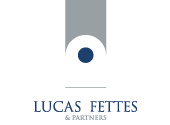 First RoundAFC  vs. Horsham – 7-0 (Middx) vs. Boreham Wood – 2-1Aveley vs. Redbridge - 4-0 vs. Billericay Town – 5-3 vs. Sutton United – 0-3Corinthian-Casuals vs. Cray Wanderers – 1-5Croydon Athletic vs. Bromley – 5-3 vs. Harrow Borough – 3-2 aetFolkestone Invicta vs.  – 1-2Leatherhead vs. Chipstead – 4-1Northwood vs. Wealdstone – 0-1 vs. Welling United - 2-0 Abbey vs. Wingate & Finchley – 2-2 Wingate & Finchley won 5-3 on penaltiesWhyteleafe vs.  – 2-4Second Round (Middx) vs. Hayes & Yeading United – 6-4 (match awarded to Hayes & Yeading United)Aveley vs. Tilbury – 8th March 2010 vs. Wingate & Finchley – 3-1Cray Wanderers vs. Carshalton Athletic – 2-1Dulwich Hamlet vs. Tooting & Mitcham United – 3-1 vs. Wealdstone &  Borough vs. AFC  -1st March 2010Leatherhead vs.  – 0-1Lewes vs. Horsham YMCA – 5-1 United vs. Ramsgate – 4-0Merstham vs. Croydon Athletic – 1-4Metropolitan Police vs. Kingstonian - 8th March 2010Sutton United vs.  - 8th March 2010  vs.  – 3-0Tonbridge Angels vs.  -1st March 2010Walton & Hersham vs.  0-1CLUB GOSSIPKINGSTONIAN FCKingstonian Football Club have signed an extended licence to play at their Kingsmeadow home, which is now owned by AFC Wimbledon.

It follows an agreement between The Royal Borough of Kingston and AFC Wimbledon for the strip of land ('the perimeter lease') which stretches around two sides of Kingsmeadow Stadium to be acquired by the club in a new lease. The extended licence for K's is part of the deal.

AFC Wimbledon chief executive Erik Samuelson said, "As our fans know, we have been negotiating to acquire the perimeter lease for some time. The negotiations for both the perimeter lease and the new licence have been very positive and constructive but they have nonetheless taken a substantial amount of time. However, the deals are now done to the satisfaction of all parties and I am delighted to say that we can now complete work that is essential to comply with ground grading regulations."

Malcolm Winwright, Kingstonian's joint chairman, said, "This extended licence effectively ensures that we have security of tenure for the foreseeable future."

He added, "Due to the complexity of negotiating with three parties this arrangement has taken a considerable amount of time to conclude. However, I am delighted to say that throughout this time all parties have remained optimistic, co-ordinated and productive. 

 FCMargate Football Club have announced the appointment of former favourite Iain O'Connell as club manager.  Iain rejoins the Blues from Great Wakering Rovers on a contract until the end of next season with the immediate priority to retain Gate's Ryman League Premier Division status.

John Keister - who has taken charge of team affairs following Mark Butler's resignation continues in a coaching role.

His first signing as  manager is Jay Saunders who re-joins Gate for a third spell at the club from Maidstone United.

In addition, the club have also announced an intention to appoint a Director of Football, whose role will be to liaise between the team on the pitch and the board.  This structure has been decided upon with the full support of the manager.WEEKLY STATS ATTACKTop Goalscorers (League goals only)(As at Saturday, 27th February 2010)PREMIER DIVISION	Lge GoalsBobby Traynor	Kingstonian	22James Rowe	Canvey Island	16Martin Tuohy	Aveley	16Lee Burns		16Ade Olorunda	 United	14Patrick Harding	Horsham	14Paul Vines	Tooting & Mitcham Utd	12Byron Harrison	 (Middx)	12Lloyd Blackman		12Carl Rook	Tonbridge Angels	11Craig Faulconbridge	Carshalton Athletic	11Claude Seanla	Horsham	10Billy Bricknell	Billericay Town	10Lee Minshull	Tonbridge Angels	10Richard Jolly	Carshalton Athletic	10Rob Haworth		10Sam Gargan	Sutton United	10Dewayne Clarke	 Borough	10Paul Booth	Tonbridge Angels	10DIVISION ONE  GoalsSam Higgins	 United	22Neil Richmond	Great Wakering Rovers	17Andrew Constable		17Leon Smith	Wingate & Finchley	16Matt Nolan		16Danny Gabriel	 Forest	16Lyle Taylor	 Rangers	16Gary McGee		13Joe Francis		12Kurt Smith	Tilbury	12(includes 2 for  United)Rikki Cable		11Stuart Blackburne		11Max Cornhill	 United	11Kayan Kalipha	 Rangers	11(includes 7 for Tilbury)David Laird	Wingate & Finchley	10Chris Miekle		10DIVISION ONE  GoalsGary Noel	Croydon Athletic	17Martin Grant	Walton Casuals	16(includes 13 for Walton Casuals)Sean Rivers	Chipstead	14Warren Schulz	Ramsgate	13Hicham Akhazzan	Sittingbourne	13Mark Anderson		12Phil Williams		12Gary Mickelborough	Ramsgate	12Jamie Brotherton		11	11Brendan Cass		11	11Glen Boosey	Corinthian-Casuals	10Tom Manton	Horsham YMCA	10YOUTH LEAGUE	Lge GoalsNathan Faulkes	 United	14Joshua Cover	Tooting & Mitcham Utd	9Mark Bitmead	 (Middx)	9David Herbert		7Oliver Perkins	 & 	7Richard Neil	Tooting & Mitcham Utd	7Marcus Harley		7Hat-trick heroes(Week beginning Monday, 22nd February 2010)Ryman LeagueThis week’s Ryman League four goal star is:Manlee Brown	TilburyBest Attendances – Club by Club(As at Saturday, 27th February 2010)PREMIER DIVISION1,326	Dartford vs.  Borough	3rd October 20091,027	Sutton United vs. Carshalton Athletic	26th December 20091,014	Carshalton Athletic vs. Sutton United	2nd January 2010842	Tonbridge Angels vs. 	13th February 2010720	 United vs. Tonbridge Angels	2nd January 2010688	Cray Wanderers vs. 	2nd January 2010666	Wealdstone vs.  Borough	28th December 2009DIVISION ONE NORTH857	 v East Thurrock Utd	20th February 2010257	Heybridge Swifts vs. 	2nd January 2010255	  v 	14th November 2009239	Cheshunt vs. 	6th February 2010230	 v Great Wakering Rovers	15th August 2009230	  v 	13th February 2010230	 vs. Heybridge Swifts	26th December 2009DIVISION ONE SOUTH522	Folkestone Invicta v 	26th December 2009384	 v Chipstead	20th February 2010348	Sittingbourne vs. 	12th December 2009322	   v 	16th August 2009317	Croydon Athletic v Merstham	10th October 2009284	Ramsgate vs. 	26th December 2009Wins Analysis(As at Saturday, 27th February 2010)PREMIER DIVISIONMatches Played:	304Home Wins	113	37.2 %Away Wins	117	38.5 %Draws	74	24.3 %Home Goals	462Away Goals	460Total Goals	922Goals per game	3.03DIVISION ONE NORTHMatches Played:	314Home Wins	139	44.3 %Away Wins	114	36.3 %Draws	61	19.4 %Home Goals	529Away Goals	468Total Goals	997Goals per game	3.18DIVISION ONE SOUTHMatches Played:	303Home Wins	131	43.2 %Away Wins	105	34.7 %Draws	67	22.1 %Home Goals	498Away Goals	 415Total Goals	913Goals per game	3.01League Form Guide (Last six matches)PREMIER DIVISION	W	D	L	F	A	Pts1	Harrow Borough	4	2	0	10	3	142	Sutton United	4	2	0	11	6	143	Cray Wanderers	4	1	1	11	7	134		3	1	2	9	7	105	Horsham	3	1	2	12	11	106	 United	2	3	1	11	7	97	Aveley	3	0	3	12	9	98	Hendon	3	0	3	12	10	99	AFC Hornchurch	2	3	1	7	6	910		2	3	1	8	8	911	Tonbridge Angels	3	0	3	9	12	912	Billericay Town	2	1	3	7	7	713	 Abbey	2	1	3	8	9	714	Kingstonian	2	1	3	7	9	715	 (Mx)	2	1	3	11	14	716	Boreham Wood	2	1	3	6	9	717	Bognor Regis Town	1	3	2	8	10	618	Tooting & Mitcham Utd	1	3	2	6	8	619	Carshalton Athletic	1	2	3	6	7	520	Wealdstone	1	2	3	13	17	521	 United	1	1	4	2	10	422		0	1	5	5	12	1DIVISION ONE NORTH	W	D	L	F	A	Pts1	 Rangers	6	0	0	15	3	182		5	0	1	22	7	153	Wingate & Finchley	4	2	0	11	5	144	Great Wakering Rovers	4	1	1	14	10	135		3	2	1	12	7	116		3	1	2	13	12	107	Romford	3	1	2	11	10	108		3	1	2	7	6	109	VCD Athletic	3	1	2	9	9	1010	Northwood	3	1	2	8	8	1011	Heybridge Swifts	3	0	3	11	11	912		3	0	3	9	9	913		3	0	3	11	12	914		3	0	3	11	12	915	East  United	2	2	2	9	10	816		2	0	4	10	11	617	Tilbury	2	0	4	10	12	618	Ilford	1	1	4	10	16	419	Ware	1	1	4	9	16	420	Redbridge	1	0	5	3	16	321	Leyton	0	1	5	7	17	122		0	0	6	3	14	0DIVISION ONE SOUTH	W	D	L	F	A	Pts1	Croydon Athletic	5	0	1	15	8	152	Horsham YMCA	4	1	1	15	8	133	Metropolitan Police	4	1	1	12	5	134	Folkestone Invicta	4	0	2	7	5	125	Leatherhead	3	1	2	16	10	106	Sittingbourne	3	1	2	11	5	107		3	1	2	13	10	108	Walton & Hersham	3	1	2	10	7	109		3	1	2	9	9	1010		2	3	1	9	7	911	Chipstead	3	0	3	8	7	912	Whyteleafe	2	2	2	10	10	813		2	2	2	12	13	814	Dulwich Hamlet	2	1	3	6	8	715		2	1	3	8	11	716		2	1	3	5	11	717	Corinthian-Casuals	2	0	4	6	11	618		1	2	3	5	11	519	Ramsgate	0	4	2	9	16	420	Merstham	1	1	4	11	19	421		1	0	5	4	11	322	Walton Casuals	0	0	6	1	11	0(reproduced with the permission of Football Web Pages from their website at www.footballwebpages.co.uk )Bruce BadcockRyman Football LeagueUnit 14/15, Wisdom Facilities Centre    CB9 8SA 01440 768840 (Telephone)
01440 768841 (Fax)
0792 194 0784 (Mobile) E-mail: bruce.badcock@btinternet.comMatchOriginal DateNew DateAFC Hornchurch vs. Tonbridge Angels16th February 201020th April 2010Boreham Wood vs. AFC Hornchurch9th March 2010Maidstone United vs.  Abbey18th February 201013th April 2010Wealdstone vs. 16th February 201020th April 2010 Abbey vs. Bognor Regis Town16th March 201020th April 2010AFC Hornchurch vs. 23rd February 201018th March 2010Cray Wanderers vs. Sutton United23rd February 201013th April 2010Hendon vs. Carshalton Athletic23rd February 201025th March 2010Horsham vs. 23rd February 201018th March 2010Tonbridge Angels vs.  Borough23rd February 201030th March 2010 Abbey vs. Tooting & Mitcham United23rd February 201016th March 2010Wealdstone vs.  (Middx)23rd February 2010Aveley vs. Bognor Regis Town24th February 201012th April 2010Hendon vs.  United25th February 201013th April 2010Billericay Town vs. Aveley27th February 201020th April 2010 Abbey vs. Horsham27th February 2010Wealdstone vs. 27th February 2010MatchOriginal DateNew Date vs. Great Wakering Rovers23rd February 20102nd March 2010 vs. Ilford23rd February 201013th April 2010Ware vs. 23rd February 2010 vs. Redbridge24th February 20107th April 2010Heybridge Swifts vs. 27th February 2010  vs. 27th February 2010Redbridge vs. Leyton27th February 2010Romford vs. Great Wakering Rovers27th February 2010MatchOriginal DateNew DateChipstead vs. Corinthian-Casuals16th February 20109th March 2010Horsham YMCA vs. Metropolitan Police16th February 201011th March 2010Leatherhead vs. Walton & Hersham20th February 201013th April 2010Walton Casuals vs. Merstham16th February 2010Dulwich Hamlet vs. 9th March 201013th April 2010Corinthian-Casuals vs. Leatherhead23rd February 2010 vs. Sittingbourne23rd February 201020th April 2010  vs. 23rd February 201020th April 2010 vs. Horsham YMCA23rd February 20102nd March 2010 vs. Metropolitan Police24th February 201014th April 2010Ramsgate vs. 2nd March 201013th April 2010Ramsgate vs. Walton Casuals18th March 20102nd March 2010Corinthian-Casuals vs. 27th February 2010 vs. Dulwich Hamlet27th February 201018th March 2010Folkestone Invicta vs. Croydon Athletic27th February 201020th April 2010Sittingbourne vs. 27th February 2010MatchOriginal DateNew DateBillericay Town vs. Sittingbourne25th February 20104th March 2010MatchOriginal DateNew DateCroydon Athletic vs. 24th February 20104th March 2010Billericay Town or Sittingbourne vs. Wealdstone4th March 2010 vs. Leatherhead25th February 20104th March 2010